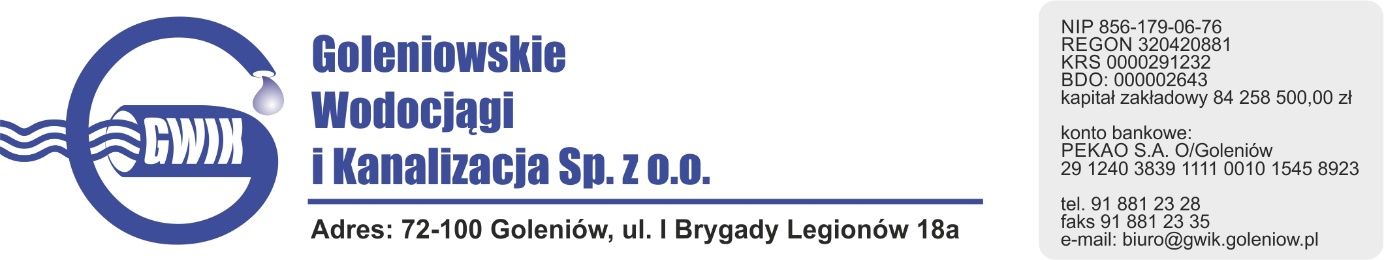 Goleniów 06.10.2020OGŁOSZENIE O PRZERWIE W DOSTAWIE WODYGoleniowskie Wodociągi i Kanalizacja Spółka z o.o. w Goleniowie informuje, iż w związku z pracami na przyłączu wodociągowym w ul. Piastowskiej w Kliniskach w dniu: 08.10.2020 r. (czwartek) zostanie wstrzymana dostawa wody do odbiorców w Kliniskach przy ulicy:- Pogodna- Wiosenna- ks. Dąbrówki- Zaścianek- Piastowskiej 16,17,19,23,24,25,26,28,29,30,31,32,33,33b,34,35,35a,35b,36,38,39,37,41,42,42a,43,44,46Planowane godziny wstrzymania dostawy wody w godzinach od 830 do 1030  Godziny w/w prac mogą ulec zmianie.                                                                                 Przepraszamy za powyższe niedogodności.